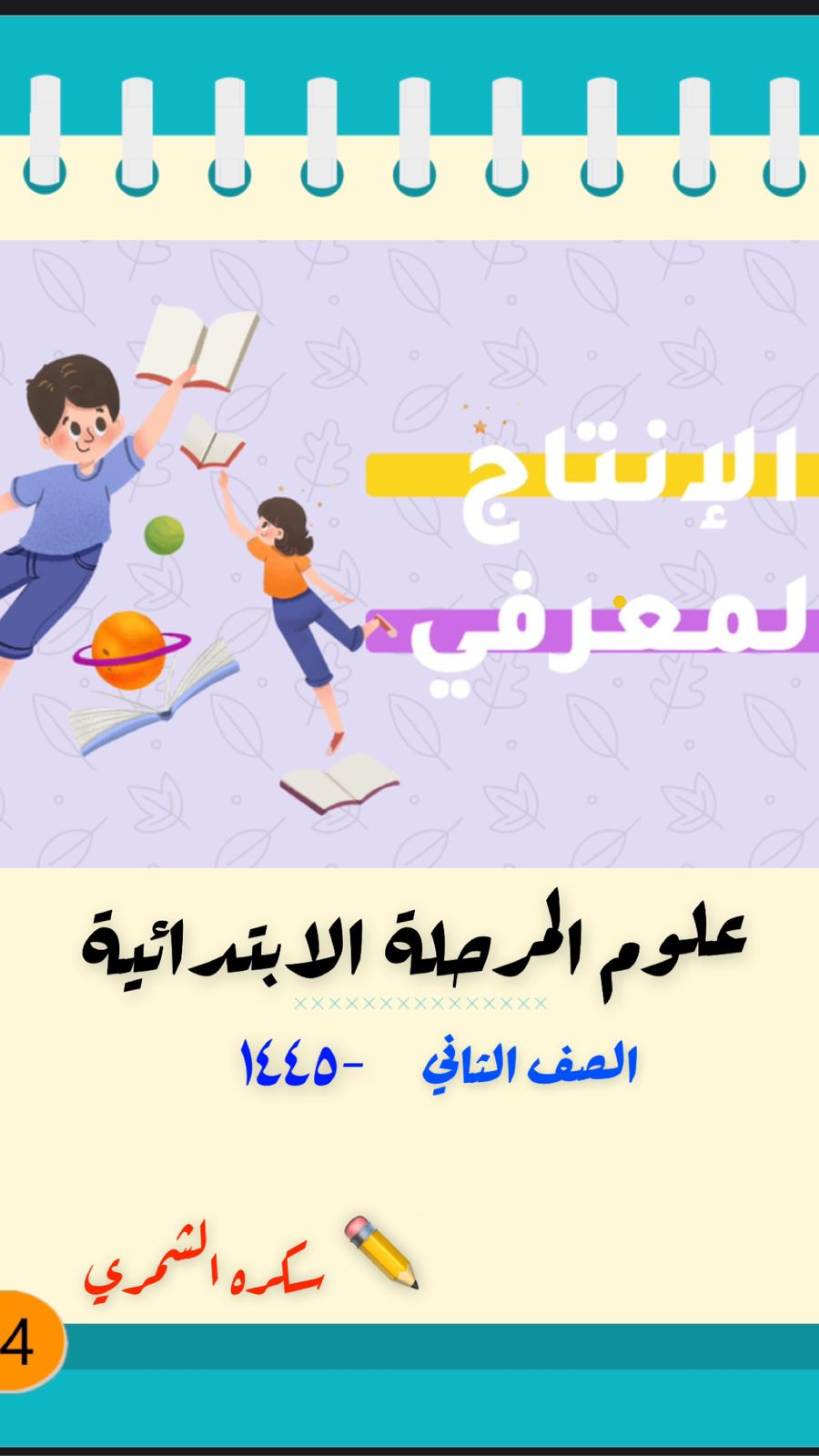 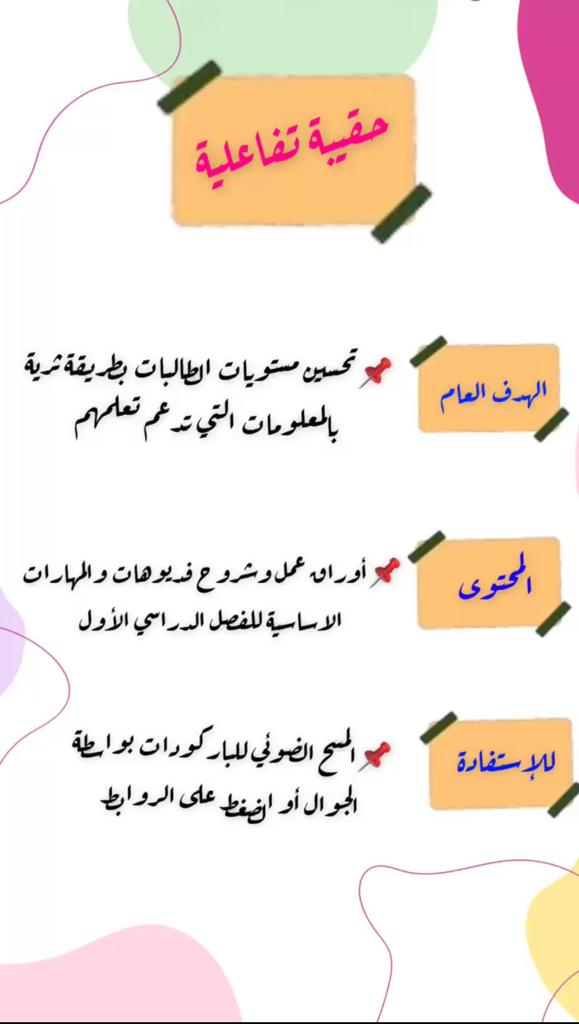 علوم الصف الثاني الفصل الدراسي الأول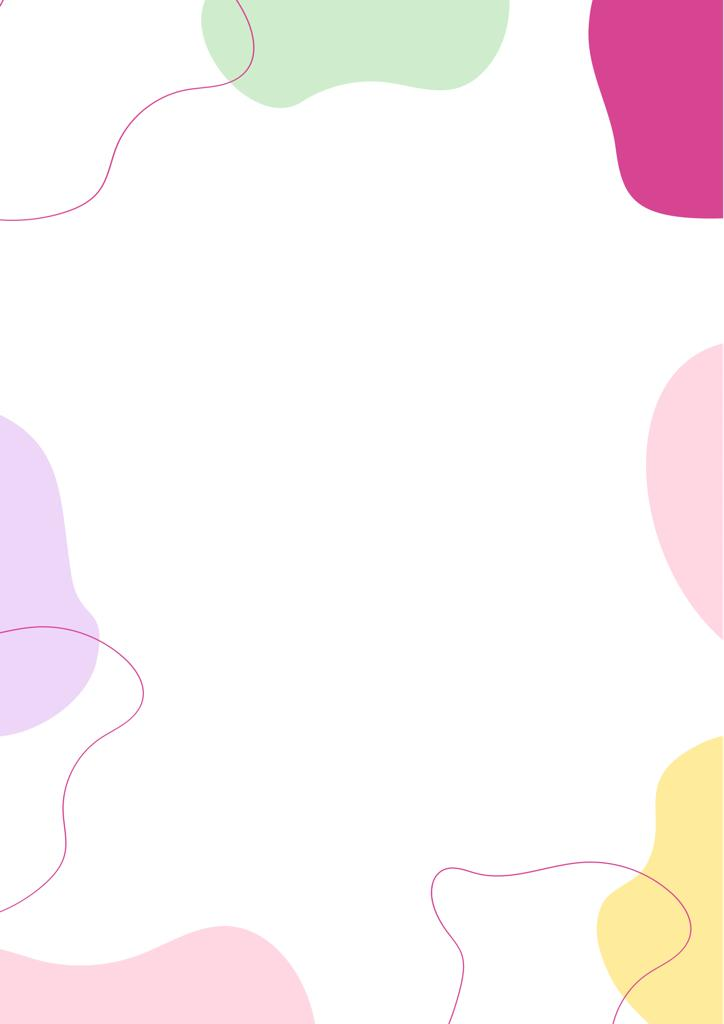 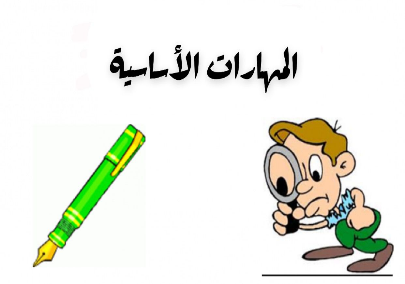 المهارات الأساسية              وراق عمل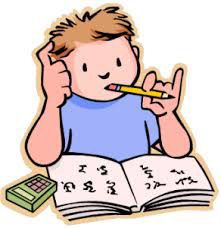 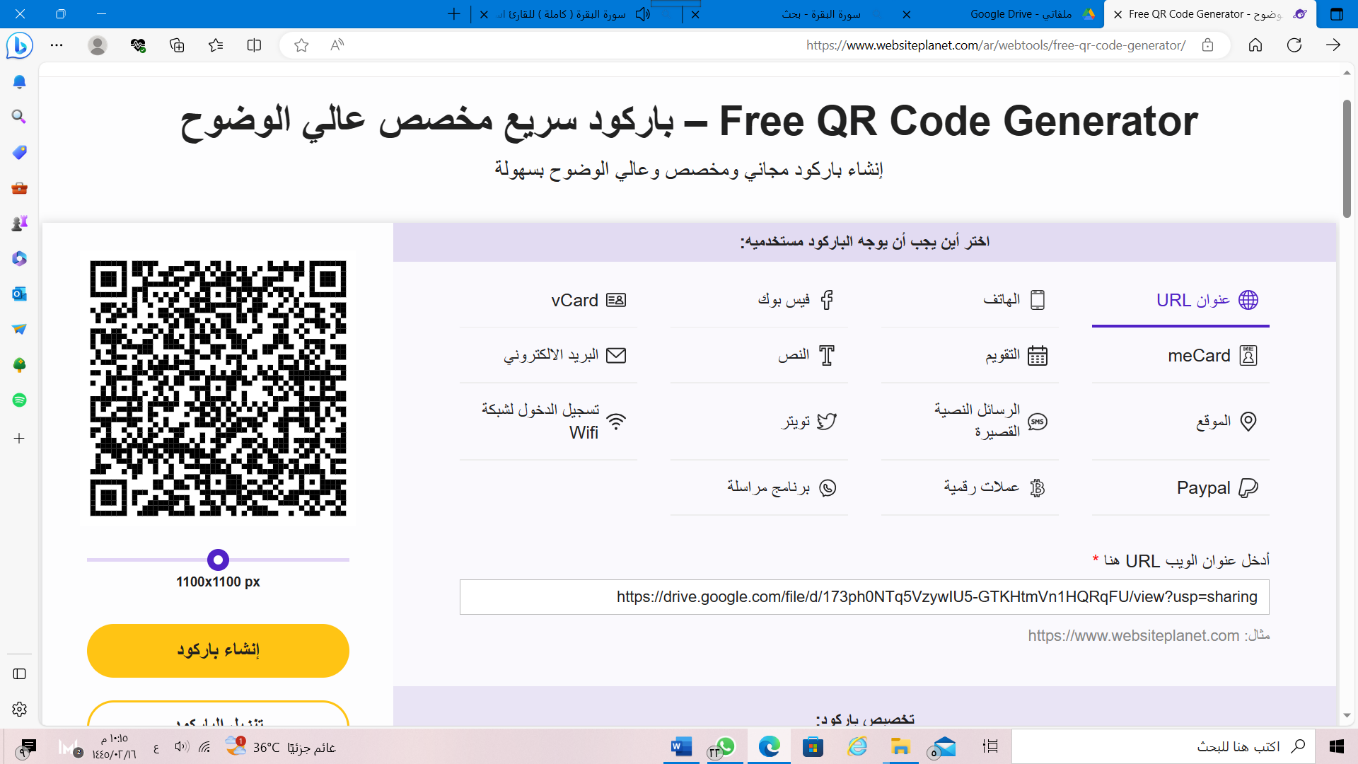 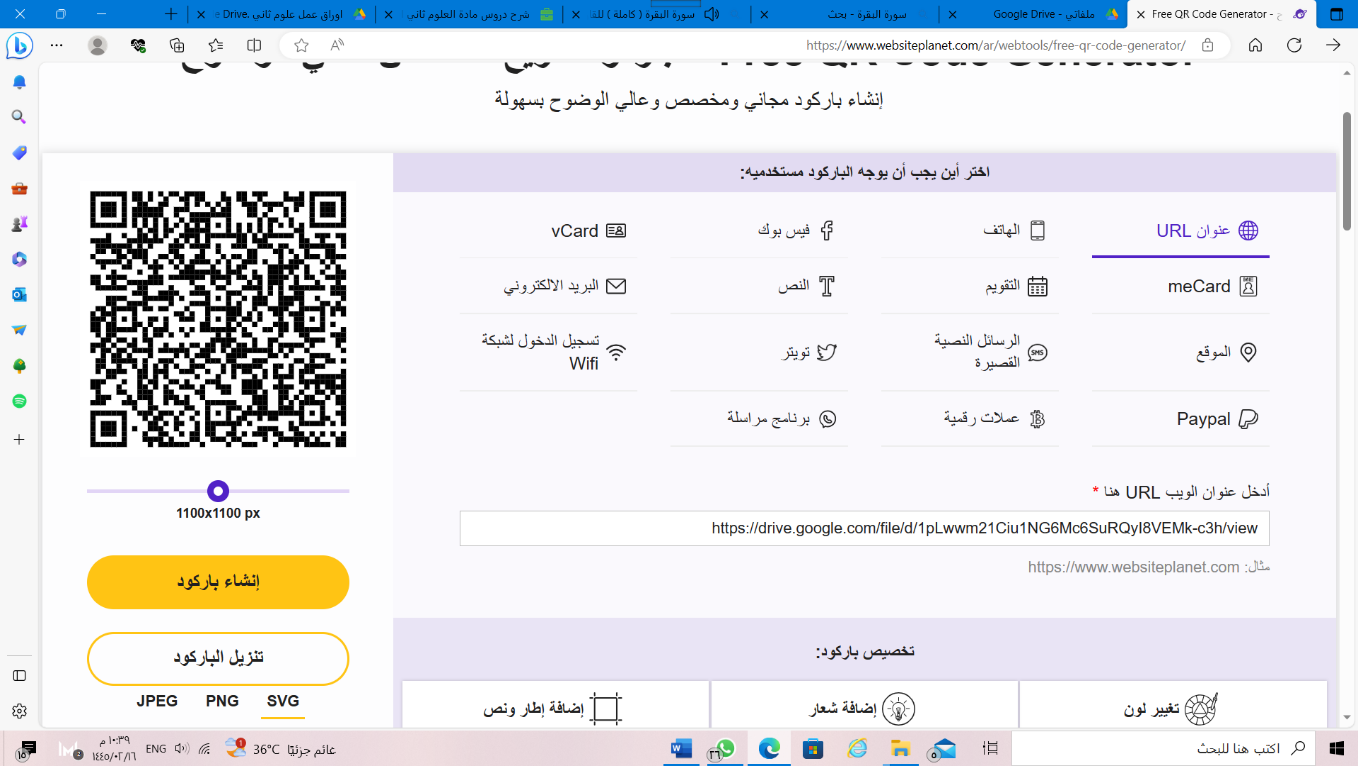 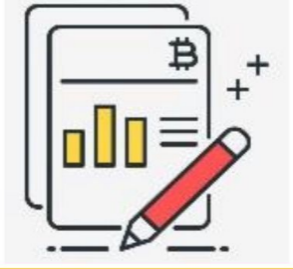 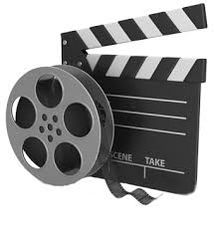                                                                   فديو شرح                     سجل متابعة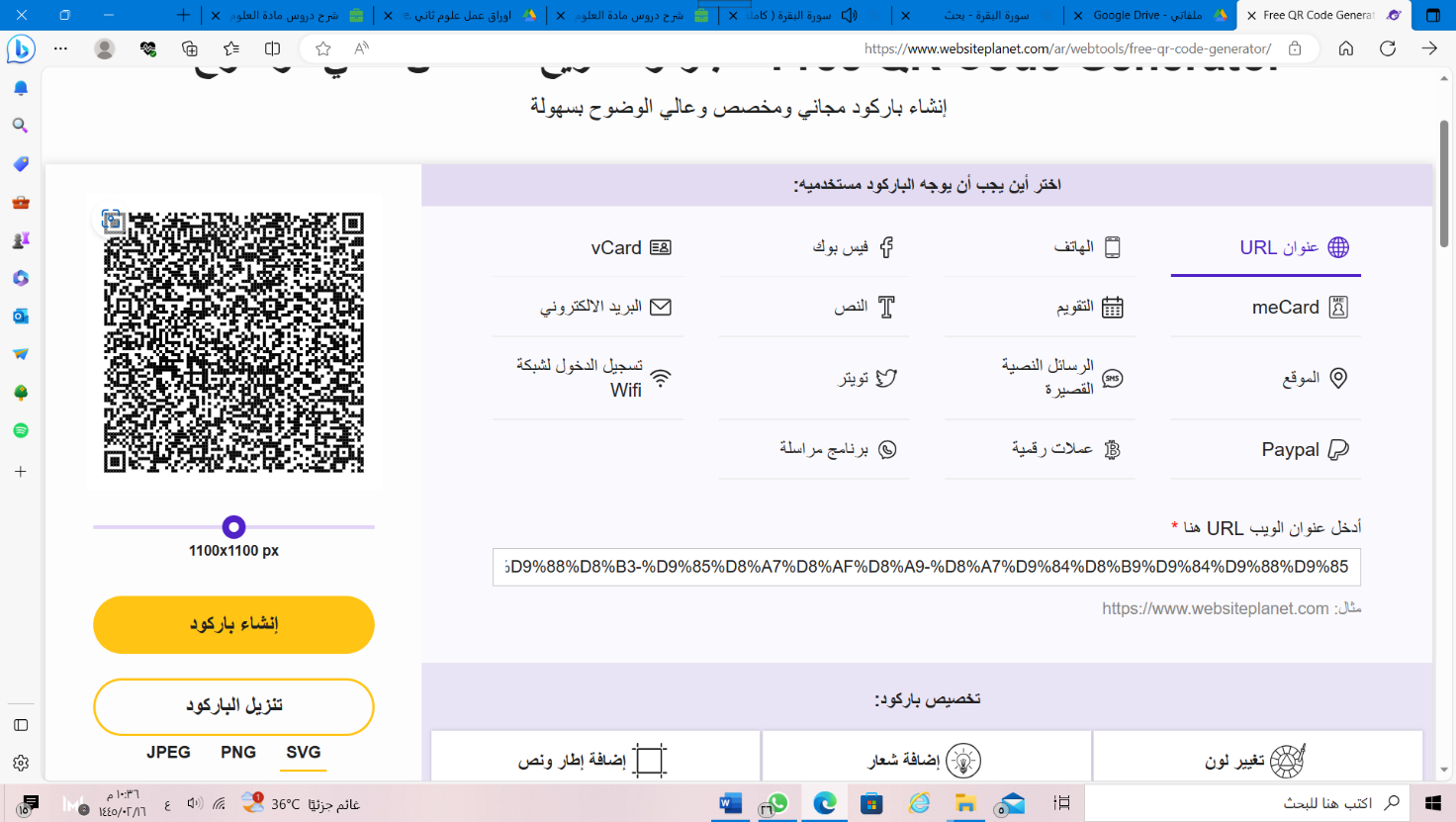 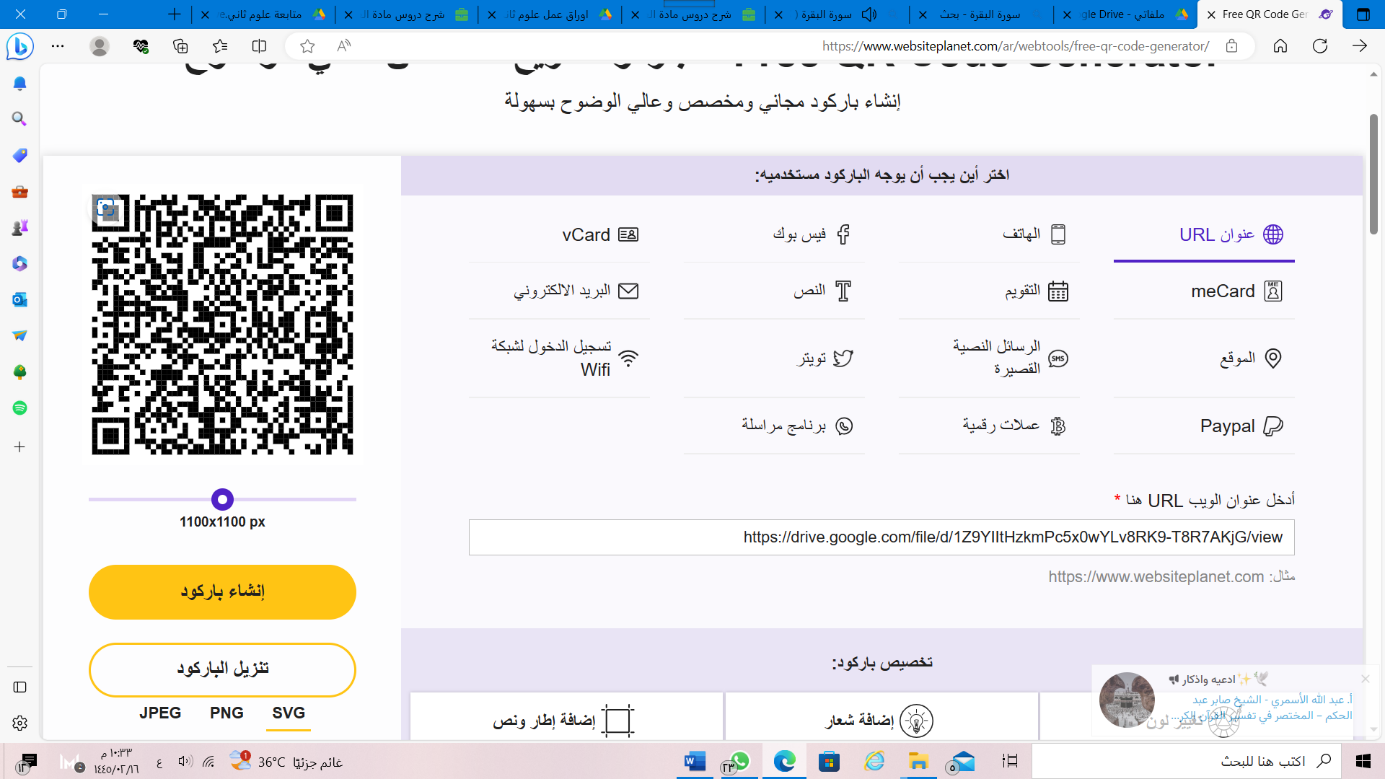 